e.m•biEGYÜTTMŰKÖDÉSI MEGÁLLAPODÁSamely létrejött egyrészrőla Budapest Főváros XX. Kerület Pesterzsébet Önkormányzata székhely: 1201 Budapest, Kossuth Lajos tér l . törzsszám: 735836 adószám: 15735832-2-43 képviseli: Szabados Ákos polgármester mint Használatba adó (a továbbiakban: Önkormányzat vagy Használatba adó),másrészrőlaz e-Mobi Elektromobilitás Nonprofit Korlátolt Felelősségú Társaság székhely: 1037 Budapest, Montevideo u. 2/C. cégjegyzékszám: OI -09-281052 adószám: 25539431-2-41 képviseli: Dr. Ugron Gáspár Gábor ügyvezető igazgató mint Használatba vevő (a továbbiakban: e-Mobi Nonprofit Kft. vagy Használó) között, (a továbbiakban külön-külön „Fél” együtt: „Felek”, vagy „Szerzódó Felek”) között, a mai napon, az alábbi feltételekkel:I. PreambulumAz elektromobilitás hazai elterjesztésével kapcsolatos egyes közfeladatokat az elektromobilitás hazai elterjesztésével kapcsolatos egyes állami feladatokról szóló 443/2017. (XII. 27.) Korm. rendelet l . S-ában foglalt kijelölés alapján az e-Mobi Elektromobilitás Nonprofit Korlátolt Felelősségíí Társaság látja el. A 100% állami tulajdonban álló e-Mobi Elektromobilitás Nonprofit Kft. a Nemzetgazdasági Minisztérium kezdeményezésére, a kormány által az 1487/2015. (V11.21.) Kormányhatározattal elfogadott Jedlik Ányos Terv végrehajtására jött létre. Legfontosabb feladata, hogy az Európai Parlament és a Tanács 2014/94EU irányelvében előírtak kapcsán szakmailag hatékonyan támogassa az elektromobilitás hazai fejlesztését és széleskörű elterjesztését. Szerepet vállal a piaci szereplők összehangolásában, kiemelt szerepet tölt be az e-mobilitás hazai elterjedéséhez kapcsolódó közvélemény formáló feladatok megvalósításában. Ennek részeként tevékenyen részt vesz közhasználatra felajánlott elektromos töltőoszlopok közterületen, illetve közforgalom számára könnyen megközelíthető magánterületen történő telepítésében.Az Használatba adó támogatja az elektromobilitás lakosság körében történő elterjedését, ezért jelen megállapodás keretében szándékában áll együttműködni az eMobi Nonprofit Kft-vel az elektromobilitás elősegítése érdekében.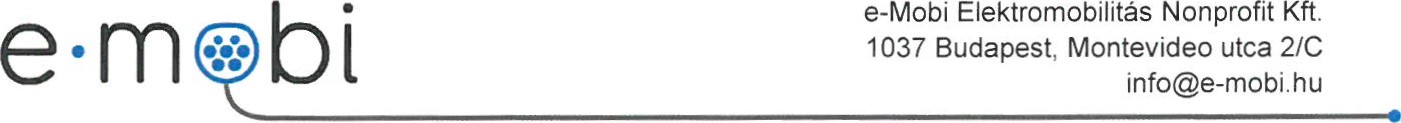 Megállapodás tartalmal. Az e-Mobi Nonprofit Kft. a vonatkozó jogszabályok teljes körú betartása mellett elektromos töltóoszlopokat kíván telepíteni a Használatba adó tulajdonában álló ingatlan közforgalom által könnyen megközelíthetó részén. Az elektromos töltóoszlopok telepítéséhez a Használatba adó ezúton is hozzájárul.Felek megállapodnak, hogy Használatba adó használatba adja az alábbi koordináták alatt található, jelen Megállapodás 1. számú mellékletét képező vázrajzon pontosan megjelölt területet elektromos töltőoszlop és kiszolgáló területének működtetése céljából. Használó jogosult a használatába adott területen elektromos töltőoszlopot elhelyezni működtetni, az ehhez szükséges forgalomtechnikai jelzéseket kihelyezni.Használatba adó a szerződés teljes hatálya alatt biztosítja, hogy a töltőoszlopok és a töltőállomás bárki számára, korlátozás nélkül hozzáférhető.Használatba adó a 11/2. pontban írt közterület használatát a közterületek használatáról és használatának rendjéről szóló 27/2017. (X. 27.) önkormányzati rendelete (a továbbiakban: Rendelet) 18. (l) bekezdésében foglaltak alapján térítésmentesen biztosítja Használó részére, figyelemmel arra, hogy Használó által végzett tevékenység a közösségi célt szolgál, az támogatandó, elősegíti a település lakosságának elektromobilitását. Felek megállapodnak, hogy Használó saját költségén telepíti és működteti a töltőoszlopo(ka)t és viseli azok fenntartásával járó valamennyi költséget. A térítésmentes használat addig illeti meg a Használót, amíg a töltőoszlopok használatát a felhasználó elektromos járművek részére térítésmentesen biztosítja.A Használó tudomásul veszi, hogy a jelen megállapodás kizárólagosan az 11/2. pontban megjelölt helyekre és tevékenységekre ad a számára térítésmentes területhasználati lehetőséget.A telepítési munkálatokat Használó kizárólag a szükséges engedélyek és hozzájárulások birtokában kezdheti meg. A Használatba adó vállalja, hogy a töltóoszlop(ok) telepítéséhez szükséges engedélyek megszerzéséhez minden segítséget és támogatást megad, a hálózat kiépítéséhez, a töltőállomás telepítéséhez szükséges munkaterületet biztosítja, a szükséges nyilatkozatokat, vezetékjog, valamint ahhoz kapcsolódó használati jog létesítése esetén az ingatlannyilvántartási bejegyzéshez szükséges engedélyt kiadja a Használó részére.Felek rögzítik, hogy a Jedlik Ányos Terv keretében létesítendő, az elektromos járművek használatához szükséges alapvető töltő infrastruktúra telepítésével összefüggő közigazgatási hatósági ügyek kiemelt jelentőségú üggyé nyilvánításáról szóló 369/2015. (XII. 2.) Korm. rendelet alapján nincs szükség településképi eljárás lefolytatására.Szerződő Felek rögzítik, hogy a Használó által telepített töltőoszlopok a Használó kizárólagos tulajdonában maradnak.Felek rögzítik, hogy a terület-használati hozzájárulás csak akkor érvényes, ha a Használó eleget tesz a közreműködő hatóságok, illetve jogosultak hozzájárulásában foglalt előírásoknak. Az engedélyek megszerzése a Használó kötelezettsége, amihez a Használatba adó a jelen megállapodás aláírásával a tulajdonosi hozzájárulást megadja.IO. A terület-használattal járó járulékos költségek (energiadíj, esetleges tisztán tartás stb.) megfizetése a Használó kötelezettsége. Ennek teljesítése érdekében a Használó köteles a valamennyi szükséges megállapodást megkötni és hatályban tartani.Felek rögzítik, hogy Használót terheli a felelősség az általa a jelen Megállapodás értelmében létesített összes berendezés biztonságáért.Használó vállalja, hogy az általa telepített töltóoszlopokat a Megállapodás ideje alatt működőképes állapotban saját költségén fenntartja, valamint elvégzi azok karbantartását és javítását. A 11/3.pontban írt terület ügyfélforgalom számára nyitva álló területnek minősül, így a Használatba vevő által nyújtott elektromos töltőállomás üzemeltetés szolgáltatás felhasználói, illetve Használatba vevő az üzemeltetési tevékenység ellátáshoz szükséges munkavállalói, megbízottai, tisztségviselői a jelen megállapodás tárgyát képező területre Használatba adó külön hozzájárulása nélkül is beléphetnek.Felek rögzítik, hogy Használatba vevő a jövőben a saját tulajdonában álló elektromos gépkocsi töltőállomás üzemeltetési jogosultságát harmadik személyre átruházhatja, amely ügylet a közbeszerzésekról szóló 2015. évi CXLIII. törvény hatálya alá tartozhat, így az üzemeltetésre jogosult harmadik személy kiválasztására is a vonatkozó közbeszerzési szabályok szerinti kerülhet sor. A fentiekre tekintettel felek már most rögzítik, hogy az elektromos gépkocsi töltőállomás mindenkori üzemeltetőjét Használatba adó a jelen megállapodás tárgyát képező területre az üzemeltetési szerződés teljesítése céljából köteles beengedni, illetve használatba Vevő jogosult az üzemeltetőt Használatba adó hozzájárulása nélkül is beengedni.A Használatba adó szavatolja, hogy a [*] napján lekért nem hiteles tulajdoni lap III. részében feltüntetett terheken túlmenően a használatba adott területek vonatkozásában harmadik személynek nem áll fenn olyan joga, mely a Használó jelen megállapodásból eredő jogainak gyakorlását korlátozza vagy kizárja.A Használatba adó a 11/2. pontban írt területeket érintő átépítésről, forgalmi rend változásról már annak tervezése során tájékoztatja, valamint a tervezési eljárásba bevonja Használót, továbbá a kivitelezés megkezdéséról Használatba adó legalább 60 nappal korábban értesíti Használót.Megállapodás hatályal. Felek a Megállapodást a hatálybalépéstől számított IO éves határozott időre kötik, melyet Használatba adó vagy Használó egy alkalommal további 5 évre meghosszabbíthat.Szerzódó Felek kijelentik, hogy a jelen Megállapodás módosítását kizárólag abban az esetben tekintik joghatályosnak, ha arra írásban, aláírásra jogosult képviselőik útján kerül sor.Felek megállapodnak, hogy a határozott idó alatt a megállapodást rendes felmondással megszüntetni nem lehet.Azonnali hatályú rendkívüli felmondásnak kizárólag súlyos szerződésszegés esetén van helye.A határozott idő letelte előtt 90 nappal Felek kötelesek egyeztetni a megállapodás esetleges meghosszabbításának kérdéséről.Felek együttműködése, kapcsolattartásl. Felek jelen Megállapodásban foglaltak teljesítése érdekében folyamatosan együttműködnek, és egymás tevékenységét elősegítik. A sikeres teljesítés érdekében a Felek valamennyi - a Megállapodást érdemben érintő kérdésben kölcsönösen tájékoztatják egymást a megjelölt kapcsolattartókon keresztül.A Használatba adó részéről kijelölt személy a Megállapodás tartalmával és teljesítésével kapcsolatos kérdésekben:	Név:	Kanyuk Krisztina	Beosztás:	műszaki referens, osztályvezetó-helyettesE-mail cím: varosfejlesztes@pesterzsebet.hu	Tel.:	06/1/238-0325A Használatba vevő részéről kijelölt személy a Megállapodás tartalmával és teljesítésével kapcsolatos kérdésekben:Tel.:2. Felek vállalják, hogy amennyiben a kapcsolattartásra kijelölt személyében, vagy bármely elérhetőségében változás következik be, arról haladéktalanul, írásban tájékoztatják egymást, a kapcsolattartó személy megváltozott adatainak, elérhetőségeinek megjelölésével.Titoktartásl. Bizalmas Információk: Mindegyik Fél beleegyezik, hogy bizalmasan kezeli és gondoskodik arról, hogy megbízottai, alkalmazottai, tisztségviselői bizalmasan kezeljék a másik Fél által átadott minden olyan információt, dokumentációt, adatokat és/vagy know-how-t, amelyeket írásban bizalmasnak minősítettek, beleértve az üzleti titoknak minősített dokumentációt és adatokat, és beleértve a Megállapodást is („Bizalmas Információ”), és nem adja át harmadik félnek, vagy nem használja fel a Bizalmas Információt, vagy annak bármely részét a másik Fél előzetes írásos hozzájárulása nélkül. Felek beleegyeznek, hogy saját szervezetükön belül olyan szintre fogják korlátozni azon személyek számát, akiknek a Bizalmas Információ átadásra kerül, ami a legminimálisabban szükséges ahhoz, hogy a Megállapodás szerinti kötelezettségeiket teljesíteni tudják.A Használatba vevő tájékoztatja a Használatba adót, hogy a Megállapodás tárgyához illetve teljesítéséhez kapcsolódóan Használatba vevő által átadott valamennyi dokumentum, információ és tájékoztatás Bizalmas Információ titokban maradásához alapos érdeke fűződik, Használatba vevő hozzájárulása nélküli nyilvánosságra hozataluk a Használatba vevő jogos pénzügyi, gazdasági piaci érdekét sérti, veszélyezteti, így a jelen Titoktartás fejezetben rögzítetteket Szerződő Felek a Megállapodás lényeges elemeként határozzák meg.A Felek kötelesek biztosítani, hogy a Bizalmas Információkat megismerő harmadik felek betartsák a Megállapodásban foglalt titoktartási rendelkezéseket.A Felek titoktartási kötelezettsége a Megállapodás megszűnését követően idókorlátozás nélkül fennáll.A Titoktartás fejezetben rögzített korlátozások nem vonatkoznak vagy megszúnnek vonatkozni a Bizalmas Információ bármely olyan részére:amely a titoktartási kötelezettség megszegésén kívül álló okokból került nyilvánosságra;amely az azt megszerző Fél vagy annak megbízottja, alkalmazottja, tisztviselője, részvényese tulajdonában volt a Bizalmas Információ átadásakor;amelyet a Fél jóhiszeműen megszerzett egy olyan harmadik féltől, amely jogosult volt annak átadására;amelyet a vonatkozó jogszabályi vagy hatósági előírások szerint ki kellett adni, így különösen:amely az	információs önrendelkezési	jogról	és	az információszabadságról szóló 2011. évi CXII. törvény (a továbbiakban: Infotv.) 3. SS 5. szerinti közérdekű adatnak minősülamely az Infotv. 3. S 6. szerinti közérdekből nyilvános adatnak minősülamelynek kiadására a Fél közigazgatási hatóság döntése, vagy belföldi vagy nemzetközi — olyan megkeresése alapján köteles, amelynek teljesítése — a vonatkozó jogszabályi rendelkezések vagy nemzetközi viszonossági gyakorlat alapján — nem tagadható meg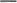 amelynek kiadására a Fél bíróság döntése, vagy olyan — belföldi vagy nemzetközi	megkeresése alapján köteles, amelynek teljesítése	a vonatkozó jogszabályi rendelkezések vagy nemzetközi viszonossági gyakorlat alapján — nem tagadható megamelyet bíróságnak vagy hatóságnak nem minősülő harmadik személy részére a Fél bármely jogszabályi rendelkezés alapján köteles kiadniamelyet a Fél bármely jogszabályi rendelkezés alapján köteles bármilyen felületen megjeleníteni, nyilvánosságra hozniamelyet a Fél megbízottja, alkalmazottja vagy tisztségviselóje, vagy bármely olyan természetes személy, akire jelen Titoktartási fejezet hatálya kiterjed tanúként való meghallgatása során a vonatkozó eljárási jogszabály szerint köteles feltárniamely szükséges ahhoz, hogy a Fél, a fél megbízottja, alkalmazottja vagy tisztségviselője, vagy bármely olyan személy, akire jelen Titoktartási fejezet hatálya kiterjed, jogszabály alapján esetlegesen felmerülő feljelentési vagy egyéb bejelentési kötelezettségét teljesítseVegyes rendelkezésekl . A Megállapodás mindkét fél aláírásával lép hatályba. Amennyiben a Felek nem egy időben írják alá a Megállapodást, abban az esetben a Megállapodás hatályba lépésének napja a Megállapodást utoljára aláíró aláírásának napja.2. A jelen megállapodásban nem szabályozott kérdések tekintetében a Ptk. rendelkezései az irányadóak.2/CHa a Megállapodás egyes kikötései érvénytelenek, vagy érvénytelennek minősülnének, ezen érvénytelenség nem érinti a Megállapodás egészét. A Megállapodás érvénytelenséggel nem érintett rendelkezései változatlanul érvényben maradnak és kikényszeríthetók. Az érvénytelen rendelkezések helyett a rendelkezéshez legközelebb álló hatályos, a Felek közötti jogviszonyra vonatkozó rendelkezést kell alkalmazni, kivéve, ha az érvénytelen vagy annak minősített rendelkezések nélkül a Megállapodást a Felek egyáltalán nem kötötték volna meg.Szerződő Felek a közöttük esetlegesen előadódó jogvitát megkísérlik peren kívül, egyeztetés útján rendezni.Jelen Megállapodás 7 (hét) oldalból és 7 (hét) fejezetből áll, melyet I (egy) melléklet egészít ki, illetőleg 4 (négy) eredeti példányban készült, melyekből 2 (kettő) példány illeti meg Használatba adót és Használót.A Megállapodást a Szerződő Felek elolvasták, az abban foglaltakat mindenre kiterjedően megismerték, annak tartalmát, rendelkezéseit, jogkövetkezményeit közösen értelmezték, megértették, magukra nézve kifejezetten elfogadták.	2018.	. . . . . . . . . . hó . . ...napján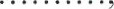 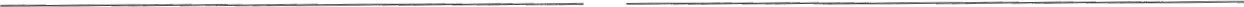 	Budapest Főváros XX. Kerület	e-Mobi Elektromobilitás Nonprofit Kft.Mellékletek:1. számú MellékletSsz Cím (Ir. sz., város, utca, házszámHelyrajzi számTerületnagyságm2Szélességi koordinátaHosszúsági koordináta1.1203,Budapest Topánka utca - Baross utca sarok arkoló170204/273047.43716219.0976752.1201,Budapest Vörösmarty utca1711813047.43598719.1033063.1204,BudapestOrsol a utca180519/33047.42861219.1271234.1203,Budapest Bíró Mihály utca170204/443047.43926419.102542Név:Beosztás:E-mail cím:Pesterzsébet ÖnkormányzataHasználó képviseletébenHasználatba adó képviseletébenDr. Ugron Gáspár GáborSzabados Akos PolgármesterÜgyvezető Igazgató